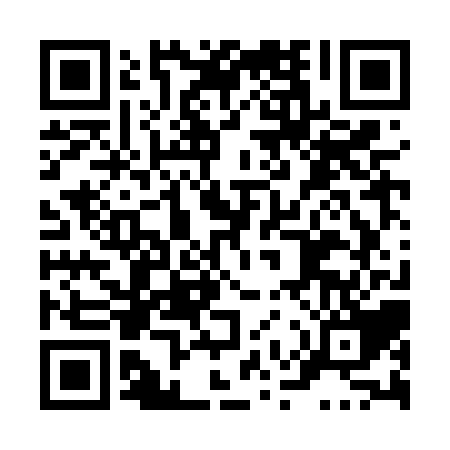 Ramadan times for Glenboro, Manitoba, CanadaMon 11 Mar 2024 - Wed 10 Apr 2024High Latitude Method: Angle Based RulePrayer Calculation Method: Islamic Society of North AmericaAsar Calculation Method: HanafiPrayer times provided by https://www.salahtimes.comDateDayFajrSuhurSunriseDhuhrAsrIftarMaghribIsha11Mon6:306:307:581:475:447:377:379:0512Tue6:286:287:561:475:457:397:399:0713Wed6:266:267:541:465:467:407:409:0814Thu6:236:237:511:465:477:427:429:1015Fri6:216:217:491:465:497:437:439:1216Sat6:196:197:471:465:507:457:459:1317Sun6:176:177:451:455:517:467:469:1518Mon6:146:147:431:455:537:487:489:1719Tue6:126:127:411:455:547:507:509:1820Wed6:106:107:391:445:557:517:519:2021Thu6:076:077:361:445:567:537:539:2222Fri6:056:057:341:445:577:547:549:2423Sat6:036:037:321:445:597:567:569:2524Sun6:006:007:301:436:007:577:579:2725Mon5:585:587:281:436:017:597:599:2926Tue5:565:567:261:436:028:008:009:3127Wed5:535:537:241:426:038:028:029:3328Thu5:515:517:211:426:058:048:049:3429Fri5:485:487:191:426:068:058:059:3630Sat5:465:467:171:416:078:078:079:3831Sun5:435:437:151:416:088:088:089:401Mon5:415:417:131:416:098:108:109:422Tue5:395:397:111:416:108:118:119:443Wed5:365:367:091:406:118:138:139:464Thu5:345:347:061:406:128:148:149:475Fri5:315:317:041:406:148:168:169:496Sat5:295:297:021:396:158:178:179:517Sun5:265:267:001:396:168:198:199:538Mon5:245:246:581:396:178:208:209:559Tue5:215:216:561:396:188:228:229:5710Wed5:195:196:541:386:198:248:249:59